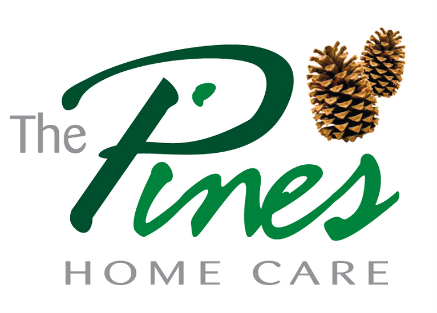 Complaining about your service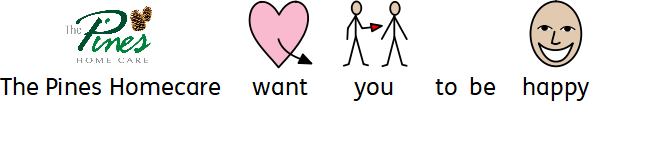 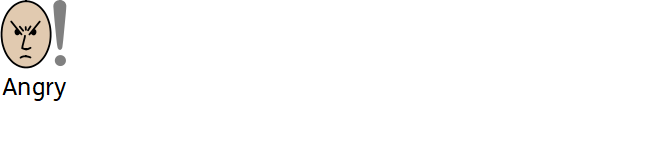 If you are feeling       or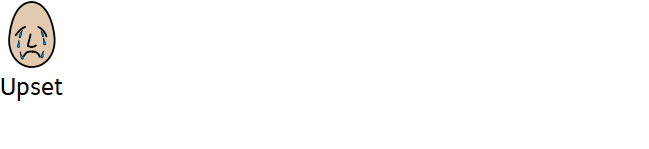 Talk to your support worker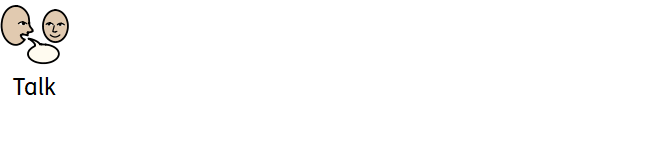 You will not be in any trouble if you talk to us	If you are still unsure……You can write a letter                                              or EmailOr                               Ring us on 01425 471255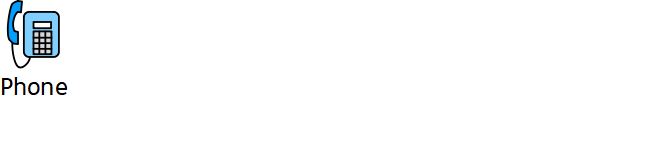 We will address all complaints verbally within 24 hours.  We will investigate your complaint within 7 days.  We will write to you with the results of our investigation within 21 days.  How to complainWe endeavour to provide services that meet your needs.  
However, there may be times when problems do occur.  In this situation please contact; 
Mrs Debbie Gaskin or Claire Selby at -01425 471255Cornerways House, School Lane, Ringwood, Hampshire, BH24 1LG email@pineshomecare.co.uk 
so that we can then discuss your problem and put things rightOr if you are still not happy you can contact your relevant social service or the Care quality commission. Bournemouth Council care direct: 01202 454979CARE QUALITY COMMISSION, NATIONAL CORRESPONDENCE CITYGATE, GALLOWGATE, NEWCASTLE UPON TYNE, NE1TEL; 03000 616161Dorset County Council Complaints Officer: 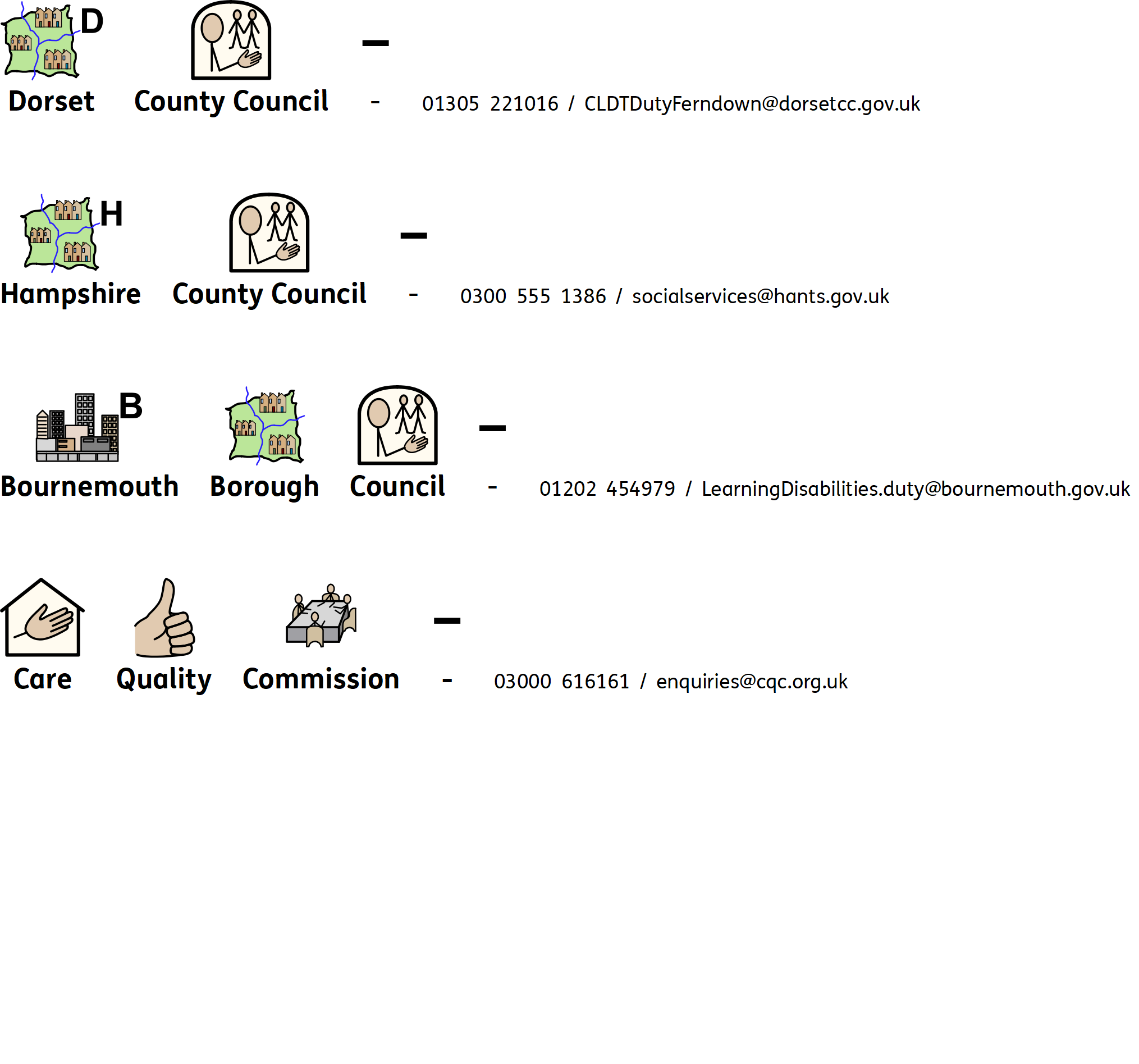 Email: dorsetdirect@dorsetcc.gov.ukTel: 01305 221061Hampshire council: Phone 0300 555 1386 Out of hours 0300 555 1373 Updated 19/5/21